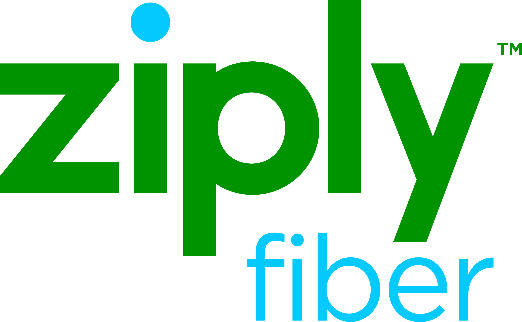 ZIPLY ACCESS CARD RETURNAll expired and unusable Access Cards should be returned by mail to:Ziply Fiber  - Security Department1800 41st Street,N100 2-OS,Everett, WA 98203For additional assistance, please contact Heather.Gilman@ziply.com  or AccessBadges@ziply.com